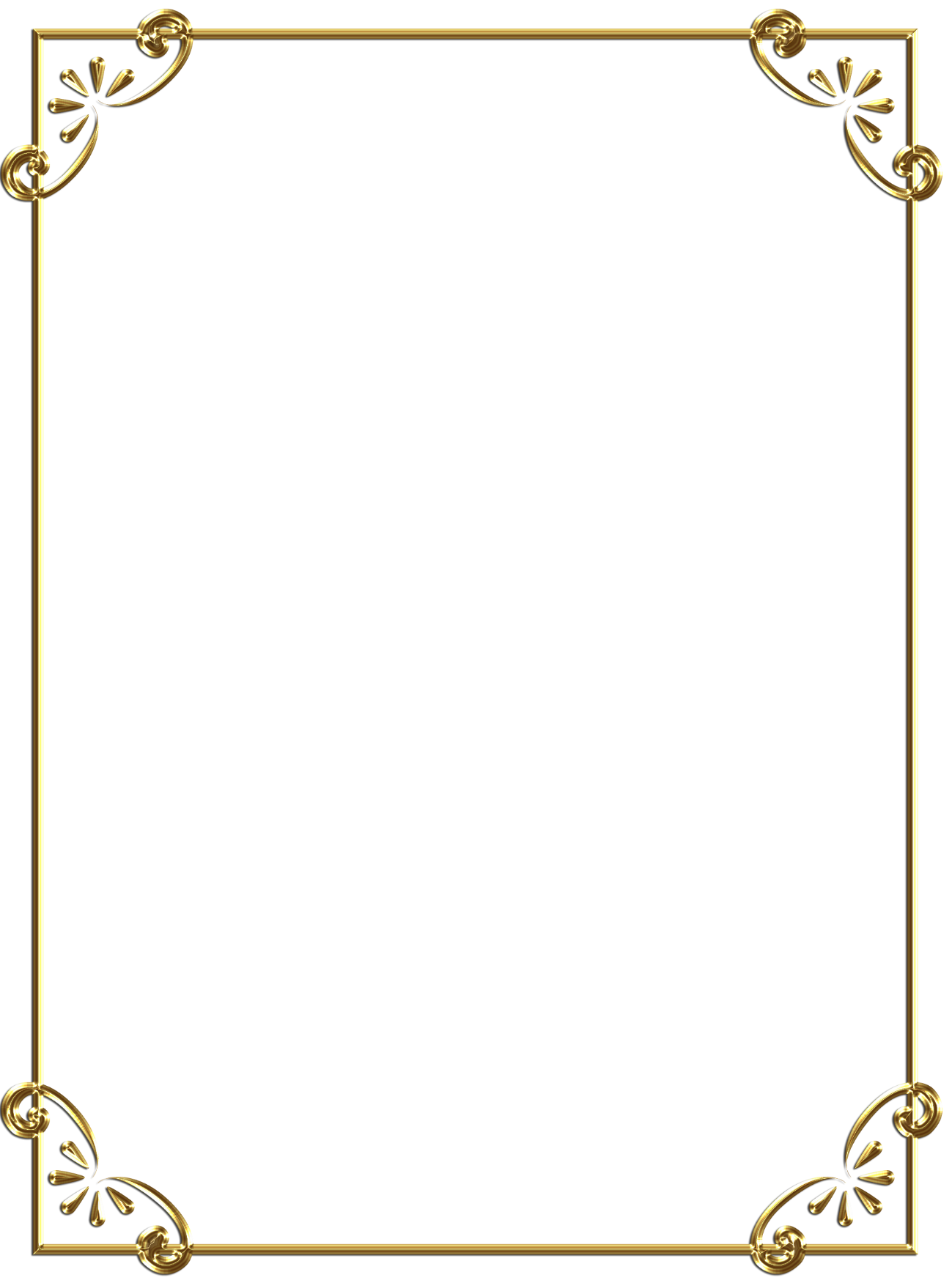                                                                           "Утверждаю"                                                    Директор МКОУ «Арахкентская СОШ»                                                          Магомедов Х.А._________________                                                                      От «___»_________2018 г.План работы библиотеки МКОУ «Арахкентская  СОШ»на 2018-2019 уч.год.Библиотекарь: Ризванова А.Р.I. Основные задачи библиотеки:1.	Главной задачей библиотеки как информационного центра является оказание
помощи учащимся и учителям в учебном процессе:повышение уровня грамотности учащихся, содействие развитию навыков чтения,
запоминания.Выработка умения пользоваться информационно - коммуникативными технологиями.Оказание помощи в деятельности учащихся и учителей в образовательных проектах.
Обеспечение возможности наиболее полного и быстрого доступа к информационным
ресурсам.Накопление банка педагогической информации.Оказание помощи в деятельности учащихся, и учителей при реализации образовательных проектов2.	Направление деятельности библиотек:Работа с учащимися:уроки культуры чтения;библиографические уроки,литературные и, музыкальные часы.II. Формирование фонда библиотеки:работа с библиотечным фондом учебной литературы.подведение итогов движения фонда.диагностика обеспеченности учащихсяработа с перспективными библиографическими изданиями (тематическими планами издательств, перечнями учебников и учебных пособий, рекомендованных и допущенных Министерством образования и региональным комплектом учебников, прайс-листами)составление совместно с учителями-предметниками заказа на учебники и учебные пособияподготовка перечня учебников, планируемых к использованию в новом учебном году для учащихсяприем и обработка поступивших учебниковоформление накладныхзапись в книгу суммарного учеташтемпелеваниеоформление карточкисоставление отчетных документовприем и выдача учебников по графикуинформирование учителей и учащихся о новых поступлениях учебников и учебных пособийоформление выставки «Знакомьтесь — новые учебники»списание фонда с учетом ветхости, морально-устаревшей и смены программ, по установленным правилам и нормампроведение работы по сохранности учебного фонда (рейды по классам и подведением итогов)Работа с фондом художественной литературыОбеспечение свободного доступа.Выдача изданий читателям.Соблюдение правильной расстановки фонда на стеллажах.Систематическое наблюдение за своевременным возвратом в библиотеку выданных изданий.Ведение работы по сохранности фонда.Создание и поддержание комфортных условий для работы читателейСПРАВОЧНО-БИБЛИОГРАФИЧЕСКАЯ РАБОТА:Ознакомление пользователей с минимумом библиотечно- библиографических знаний.Знакомство с правилами пользования библиотекой.Знакомство с расстановкой фонда.Ознакомление со структурой и оформлением книги.Овладение навыками работы со справочными изданиями.ВОСПИТАТЕЛЬНАЯ РАБОТА:Формирование у школьников независимого библиотечного пользования.Обучение носителями информации, поиску, отбору и критической оценки информации.Развивать и поддерживать в детях привычку и радость чтения и учения.Организация выставок, стендов, проведения культурно-массовой работы.Индивидуальная работа при выдаче книг:рекомендательные беседы,беседа о прочитанном,беседа о новых поступлениях (книг, журналов, справочников),исследования читательских интересов пользователя.Реклама библиотекиПодбор цветовой композиции и оригинального стиля для оформления выставок, разделителей по мере проведения.Создание фирменного стиля, комфортной среды.III. Деятельность школьной библиотеки.№Содержание работыСрок исполненияКлассОтветственныйРабота с фондом художественной литературы.Работа с фондом художественной литературы.Работа с фондом художественной литературы.Работа с фондом художественной литературы.Работа с фондом художественной литературы.Своевременное проведение обработки и регистрации изданий.По мере поступления в течение  года БиблиотекарьВыдача изданий читателямСистематично БиблиотекарьКонтроль за своевременным возрастом в фонд выданных изданий.Систематично БиблиотекарьВедение работы по сохранности фонда.Систематично БиблиотекарьРабота по мелкому ремонту художественных изданий, метод литератур ы с привлечением учащихся.Один раз в четвертьБиблиотекарьОформление книжных полок.Систематично БиблиотекарьОформление подписки на первое и второе полугодие.Октябрь, апрельБиблиотекарьСоблюдение правильной расстановки фонда на стеллажах.СистематичноБиблиотекарьСоздание и поддержание комфортных условий для работы читателей.СистематичноБиблиотекарьОбеспечение свободного доступа к художественному фонду и фонду периодики.СистематичноБиблиотекарьСправочно-библиографическая работа.Справочно-библиографическая работа.Справочно-библиографическая работа.Справочно-библиографическая работа.Справочно-библиографическая работа.Работа с инвентарной и суммарной книгой.СистематичноБиблиотекарьКнига принятия взамен утерянных и подаренных в библиотеку книг.СистематичноБиблиотекарьЖурнал учета выдачи книг.СистематичноБиблиотекарьПериодическое списание фонда с учетом ветхости и морального износа.Декабрь, июньБиблиотекарьРазмещение эмблемы школьной библиотеки в абонентском отделе.СентябрьБиблиотекарьДневник работы библиотекаря.Систематично, отчет о проделанной работе по четвертямБиблиотекарьПрием и обработка поступившей литературы: оформление накладных, штемпелевание, оформление картотеки, запись в книгу суммарного учета.По мере поступленияБиблиотекарьРазработки библиотечно-библиографических уроковВ течение года Работа с учащимися и педагогическим  коллективом школы.Работа с учащимися и педагогическим  коллективом школы.Работа с учащимися и педагогическим  коллективом школы.Работа с учащимися и педагогическим  коллективом школы.Работа с учащимися и педагогическим  коллективом школы.Обслуживание учащихся школы согласно расписанию работы библиотеки.СистематичноБиблиотекарьПроведение беседы с вновь записавшимися читателями о правилах поведения в библиотеке, культуре чтения книг и журналов.СистематичноБиблиотекарьПостановка рекомендации для читателей – школьников в соответствии с возрастными категориями.СистематичноБиблиотекарьПросмотр читательских формуляров с целью выявления задолжников, с доведением результатов просмотра до классных руководителей.Один раз в месяцБиблиотекарьРекомендательные и рекламные беседы о книгах, энциклопедиях при выдаче книг.СистематичноБиблиотекарьБеседы со школьниками о прочитанном.СистематичноБиблиотекарьПодбор списков литературы на лето по произведениям, которые будут изучаться в следующем году.МайБиблиотекарьПривлечь школьников к ответственности за причиненный ущерб книге, учебнику.По мере необходимости.БиблиотекарьИнформирование учителей о новой методической литературе, педагогических журналах и газетах.Периодически БиблиотекарьПомощь в организации мероприятий (подбор материалов, разработок, выставки, оформление).По мере необходимости. По заявкам учителей.БиблиотекарьЗаседания библиотечного актива и совета школы.Один раз в четверть.БиблиотекарьСвоевременное информирование пользователей о проведении в библиотеке массовых мероприятий.По мере необходимости.БиблиотекарьМассовая работаМассовая работаМассовая работаМассовая работаМассовая работаВыставка изданий к месячникам, предметным неделям (подбор материалов к школьным газетам, рефератам, викторинам, сообщениям…).В течение года согласно плану школыБиблиотекарьНравственно – патриотическое воспитание:  - мероприятие, посвященное                    Р. Гамзатову «В горах мое сердце»;- конкурс рисунков;Сентябрь БиблиотекарьПрием и обработка поступившей литературы: оформление накладных, штемпелевание оформление картотеки, запись книги суммарного учета СентябрьБиблиотекарь175 лет со дня рождения Г.И. Успенского (1843–1902), русского писателя — Викторина про произведения для начальной школы.БиблиотекарьЕжемесячные выставки к юбилейным датам русских и зарубежных писателей:-145 лет М.Пришвин;-105 лет С.Михалков;-150 лет М.Горький;-190 лет Н.Чернышевский;- 190 лет Л.Толстой;- 200 лет И.Тургенев;- 110 лет Н.Носов;- 165 лет В. Короленко-100 лет Б. ЗаходерВ течение годаБиблиотекарьПривлечение школьников к ответственности за причиненный ущерб книге, учебнику.Рекомендательные  и рекламные беседы о книгах энциклопедиях при выдаче книг        Октябрь БиблиотекарьВыставка изданий предметным неделям (подбор материалов классным часам, к рефератам и.т.д).НоябрьБиблиотекарьПроведение презентации Недели Живой классики и выставки книг для выбора прозаического текста.Ноябрь19-255-11 кл.Библиотекарь и Магомедова П.М.Проведение работы по сохранности учебного фонда (рейды по классам с подведением итогов).ДекабрьБиблиотекарьВыставка – 215 лет со дня рождения Ф.И. Тютчева (1803–1873), русского поэтаДекабрьБиблиотекарьКонкурс рисунков к Новому году «Новогодние узоры»:Декабрь2-4 кл.Уч.нач.кл.БиблиотекарьОформление выставок в помощь классным руководителям ко Дню Защитника Отечества.Февраль БиблиотекарьМероприятие ,посвященное  к Международному Дню родного языкаФевраль 5-9 кл.Совместно с учителями родн.язРабота по мелкому ремонту художественных изданий методической литературы, с привлечением учащихся.МартБиблиотекарьМероприятие посвященное 8 марта «Праздник мам».МартКл. руководителиВсемирный день поэзии – конкурс чтецов.Апрель 6-8кл.Библиотекарь, учителя русского языка и литературы.Празднование Дня птиц:- конкурс рисунков, стенгазет;- изготовление поделок, скворечников;- урок викторина «Птичий базар»;- «Здоровье планеты – твое здоровье»Апрель 5-96 7 9 кл.Библиотекарь. Учителя труда и ИЗО.Месячник военно-патриотического воспитания:- конкурс детских рисунков «Дети против  войны»;- конкурс стихов о войне;- выставка книг о войне;- подготовка поздравления ветеранам войны;Май1-8кл.5-109кл. Библиотекарь. Учителя русского языка, истории.Работа с фондом учебной литературы.Работа с фондом учебной литературы.Работа с фондом учебной литературы.Работа с фондом учебной литературы.Работа с фондом учебной литературы.Составление библиографической модели комплектования фонда учебной литературы:- составление совместно с учителями заказа на учебники;-согласование и утверждение плана-заказа администрацией школы, его передача методисту РУО;- подготовка перечня учебников, планируемых к использованию в новом учебном году;- прием и обработка поступивших учебников;- оформление накладных;- запись в книгу суммарного учета;- штемпелевание;- оформление картотеки;- составление списков классов с учетом детей из малообеспеченных семей;- работа с резервным фондом учебников (ведение учета, размещение для хранения)В течение годаБиблиотекарьИнформирование учителей и учащихся о новых поступлениях учебников и учебных пособийПо мере поступленияБиблиотекарьПроведение работы по сохранности учебного фонда (рейды по классам с подведением итогов)Раз в месяцБиблиотекарьСписание фонда с учетом ветхости и смены учебных программОктябрь-ноябрьБиблиотекарьРабота с обменным фондом учебников (составление списка, передача в другие школы)По мере необходимостиБиблиотекарьРасстановка новых поступлений учебников в хранилищеПо мере необходимостиБиблиотекарьОформление накладных на учебную литературу и их современная передача в централизованную бухгалтериюПо мере необходимостиБиблиотекарьПрием учебниковМайБиблиотекарь и кл. руков.